Publicado en Madrid el 11/10/2018 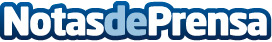 Este verano se han retrasado o cancelado más de 9.300 vuelos, casi 4 veces más que el año pasadoVueling Airlines y Ryanair, las compañías más afectadas por las incidencias aéreas este verano en España.  Barcelona, Madrid y London Gatwick, los destinos más afectados por las incidencias aéreas este verano. El 29 de julio de este año, el día del verano con mayor número de vuelos cancelados o retrasados

Datos de contacto:César ÁlvarezActitud de Comunicación913022860Nota de prensa publicada en: https://www.notasdeprensa.es/este-verano-se-han-retrasado-o-cancelado-mas_1 Categorias: Viaje Comunicación Madrid Turismo Dispositivos móviles http://www.notasdeprensa.es